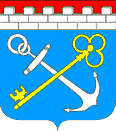 Комитет государственного строительного надзора и государственной экспертизы Ленинградской областиПРИКАЗот «___» __________ 201 года № ___	Об утверждении квалификационных требований, предъявляемых к кандидатам на замещение вакантной должности руководителя подведомственного комитету государственного строительного надзора и государственной экспертизы Ленинградской области государственного казенного учреждения Ленинградской области «Управление долевого строительства Ленинградской области», и перечня документов, представляемых кандидатами на замещение вакантной должности руководителя подведомственного комитету государственного строительного надзора и государственной экспертизы Ленинградской области государственного казенного  учреждения Ленинградской области «Управление долевого строительства Ленинградской области»В соответствии с пунктом 1.2 Положения о порядке проведения конкурса на право замещения вакантной должности руководителя государственного унитарного предприятия (государственного автономного, бюджетного или казенного учреждения) в Ленинградской области, утвержденного постановлением Губернатора Ленинградской области от 01 февраля 2000 года № 32-пг,ПРИКАЗЫВАЮ:Утвердить квалификационные требования, предъявляемые к кандидатам на замещение вакантной должности руководителя подведомственного комитету государственного строительного надзора и государственной экспертизы Ленинградской области государственного казенного учреждения Ленинградской области «Управление долевого строительства Ленинградской области».Утвердить перечень документов, представляемых кандидатами на замещение вакантной должности руководителя подведомственного комитету государственного строительного надзора и государственной экспертизы Ленинградской области государственного казенного учреждения Ленинградской области «Управление долевого строительства Ленинградской области».Контроль за исполнением настоящего приказа оставляю за собой.Приложение № 1к приказу комитета государственного строительного надзора и государственной экспертизы Ленинградской областиот «__» __________2019 года № ___КВАЛИФИКАЦИОННЫЕ ТРЕБОВАНИЯ, ПРЕДЪЯВЛЯЕМЫЕ К КАНДИДАТАМ НА ЗАМЕЩЕНИЕ ВАКАНТНОЙ ДОЛЖНОСТИ РУКОВОДИТЕЛЯ ПОДВЕДОМСТВЕННОГО КОМИТЕТУ ГОСУДАРСТВЕННОГО СТРОИТЕЛЬНОГО НАДЗОРА И ГОСУДАРСТВЕННОЙ ЭКСПЕРТИЗЫ ЛЕНИНГРАДСКОЙ ОБЛАСТИ ГОСУДАРСТВЕННОГО КАЗЕННОГО УЧРЕЖДЕНИЯ ЛЕНИНГРАДСКОЙ ОБЛАСТИ «УПРАВЛЕНИЕ ДОЛЕВОГО СТРОИТЕЛЬСТВА ЛЕНИНГРАДСКОЙ ОБЛАСТИ»Высшее профессиональное образование по одной из специальностей (одному из направлений подготовки) укрупненной группы специальностей и направлений подготовки «Юриспруденция», подтвержденные документом об образовании и о квалификации (дипломом бакалавра, специалиста, магистра);Стаж работы на руководящих должностях не менее 3 лет.Знания (применительно к исполнению конкретных должностных обязанностей):Конституции Российской Федерации;Гражданского кодекса Российской Федерации;Земельного кодекса Российской Федерации;Федерального закона от 27 июля 2010 года № 210-ФЗ «Об организации предоставления государственных и муниципальных услуг»;Федерального закона от 02 мая 2006 года № 59-ФЗ «О порядке рассмотрения обращений граждан Российской Федерации»;Федерального закона от 27 июля 2006 года № 152-ФЗ «О персональных данных»;Федерального закона от 25 декабря 2008 года № 273-ФЗ «О противодействии коррупции»;Федерального закона от 12 января 1996 года № 7-ФЗ «О некоммерческих организациях»;Федерального закона от 30 декабря 2004 N 214-ФЗ «Об участии в долевом строительстве многоквартирных домов и иных объектов недвижимости и о внесении изменений в некоторые законодательные акты Российской Федерации»; Федерального закона от 26 октября 2002 N 127-ФЗ «О несостоятельности (банкротстве)»; Федерального закона от 05 апреля 2013 N 44-ФЗ «О контрактной системе в сфере закупок товаров, работ, услуг для обеспечения государственных и муниципальных нужд»;постановления Правительства Ленинградской области от 27 февраля 2013 года № 45 «О представлении лицом, поступающим на работу на должность руководителя государственного учреждения Ленинградской области, и руководителем государственного учреждения Ленинградской области сведений о своих доходах, об имуществе и обязательствах имущественного характера и о доходах, об имуществе и обязательствах имущественного характера супруга (супруги) и несовершеннолетних детей, а также о проверке их достоверности, размещении на официальных сайтах органов государственной власти Ленинградской области и опубликовании»;основ планирования деятельности государственного казенного  учреждения; основ финансирования и организации бухгалтерского учета в государственном казенном учреждении; основ организации управления государственным казенным учреждением;основ законодательства в области осуществления закупок отдельными видами юридических лиц;основ законодательства о труде, Трудового Кодекса Российской Федерации и иных актов, содержащих нормы трудового права.основных требований охраны труда;вопросов управления и распоряжения государственным имуществом.Навыки:принятия и организации выполнения управленческих решений;контроля исполнения поручений;планирования деятельности;управления персоналом;предупреждения и разрешения проблемных ситуаций, приводящих к конфликту интересов;публичных выступлений;ведения деловых переговоров;самостоятельных аналитических исследований;подготовки проектов правовых актов, докладов, отчетов, обзоров, справок, протоколов, служебных писем, служебных записок;работы в операционной системе семейства Windows, в текстовом редакторе Microsoft Office Word, с табличным процессором Microsoft Office Excel,работы в информационно-телекоммуникационных сетях, в том числе сети «Интернет»,использования копировальной техники, средств телефонной и факсимильной связи.систематизации информации.Приложение № 2к приказу комитета государственного строительного надзора и государственной экспертизы Ленинградской областиот «__» __________2019 года № ___ПЕРЕЧЕНЬ ДОКУМЕНТОВ, ПРЕДСТАВЛЯЕМЫХ КАНДИДАТАМИ НА ЗАМЕЩЕНИЕ ВАКАНТНОЙ ДОЛЖНОСТИ РУКОВОДИТЕЛЯ ПОДВЕДОМСТВЕННОГО КОМИТЕТУ ГОСУДАРСТВЕННОГО СТРОИТЕЛЬНОГО НАДЗОРА И ГОСУДАРСТВЕННОЙ ЭКСПЕРТИЗЫ ЛЕНИНГРАДСКОЙ ОБЛАСТИ ГОСУДАРСТВЕННОГО КАЗЕННОГО УЧРЕЖДЕНИЯ ЛЕНИНГРАДСКОЙ ОБЛАСТИ «УПРАВЛЕНИЕ ДОЛЕВОГО СТРОИТЕЛЬСТВА  ЛЕНИНГРАДСКОЙ ОБЛАСТИ»Заявка, включающая согласие заявителя с условиями, изложенными в конкурсной документации.Анкета заявителя, написанная собственноручно и содержащая сведения, предусмотренные в анкете, форма которой утверждена распоряжением Правительства Российской Федерации от 26 мая 2005 года N 667-р.Копия диплома о высшем образовании с копиями вкладышей к дипломам.Одна фотография размером 4 x 6 см.Список публикаций по направлениям своей профессиональной деятельности (при наличии).Заверенные в установленном порядке копии трудовой книжки или иных документов, подтверждающих трудовую (служебную) деятельность гражданина, документов о повышении квалификации, о присвоении ученой степени либо ученого звания.Предложения заявителя по организации работы учреждения, обеспечивающие улучшение основных показателей его деятельности.Кандидат вправе представить другие документы, не предусмотренные настоящим перечнем, характеризующие личность заявителя, его деловую репутацию и профессиональную квалификацию.Председатель комитетаД.А. Горбунов